Request Reference: 17180100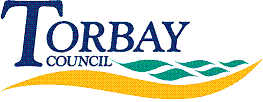 Date received: 19 April 2017Date response sent: 19 July 20171.	In the financial years of 2014-2015, 2015-2016 and 2016-2017:
a)	How many council houses were built?
None, the Council no longer build their own homesb) 	Funded (be that fully or in part funded e.g. funding given to a third party or housing trust or the council providing land or property in lieu of cash to support a new development)
Nonec) 	Sold	N/A
2.	In relation to 1b, if you have funded or part funded any development(s) how much did you spend? 
	N/A
3.	In relation to 1c how many properties worth over a million were sold? 	N/A4.	In relation to 1c how much was raised by these sales, in total, in each of the years? 

N/A
5.	The amount of these sales (if any) retained to provide one for one replacements? I'd like as an £ amount.
N/A6a)	How many servicemen and women and their families have been applied to be given priority status since your authority's introduction of the Armed Forces Covenant? 	205	Devon Home Choice started giving additional priority to current or former members of the armed forces from 1st October 2013. The number of applications with a submission date after that time where the applicant has advised that they served in the armed forces is shown below. Some of these applications may pre-date 01.10.13 and been updated since then but we are unable to filter those out.b) 	How many servicemen and women and their families have been given priority status in applying for Government-sponsored affordable housing schemes 
Unknownc) 	What is their average wait for a home (including application process)? 
334 daysd) 	What was the longest wait for a home?
1163 days
	We cannot break the data down into years due to the way in which it is captured